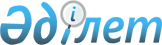 О формировании и использовании государственных ресурсов зерна на 2004 годПостановление Правительства Республики Казахстан от 17 марта 2004 года N 328



      В соответствии с 
 постановлением 
 Правительства Республики Казахстан от 28 марта 2001 года N 394 "Об утверждении Правил формирования, хранения и использования государственных ресурсов зерна" Правительство Республики Казахстан постановляет:




      1. Установить на 2004 год объемы:



      государственного резерва продовольственного зерна в размере:



      600000 (шестьсот тысяч) тонн - на период до 1 июля 2004 года;



      500000 (пятьсот тысяч) тонн - на период с 1 июля по 31 декабря 2004 года;



      государственных ресурсов фуражного зерна в размере до 5000 (пять тысяч) тонн;



      государственных ресурсов семян в размере до 85000 (восемьдесят пять тысяч) тонн;



      государственных реализационных ресурсов зерна в размере до 100000 (сто тысяч) тонн.




      2. Установить объем использования в 2004 году:



      государственных ресурсов фуражного зерна в размере до 1000 (одна тысяча) тонн;



      государственных ресурсов семенного зерна в размере до 85000 (восемьдесят пять тысяч) тонн. 


<*>






      Сноска. Пункт 2 в новой редакции - 


 постановлением 


 Правительства Республики Казахстан от 23 августа 2004 года N 888 .






      3. Настоящее постановление вступает в силу со дня подписания.


      

Премьер-Министр




      Республики Казахстан


					© 2012. РГП на ПХВ «Институт законодательства и правовой информации Республики Казахстан» Министерства юстиции Республики Казахстан
				